ГИА 9 класс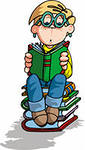 К ГИА-2013 выпускников 9-х классов допускаются:- выпускники 9-х классов ОУ РФ, имеющие годовые отметки по всем общеобразовательным предметам учебного плана за 9 класс не ниже удовлетворительных- обучающиеся, имеющие неудовлетворительную годовую отметку по одному предмету учебного плана за 9 класс с обязательной сдачей экзамена ГИА в новой форме по этому предмету2013 году сдать экзамены ГИА выпускников 9 классов в новой форме можно по 14 общеобразовательным предметам, включая 4 иностранных языка:русский язык математика обществознание история физика биология химия литература география иностранный язык (английский, французский, немецкий, испанский) информатика и ИКТ Участники ГИА-2013 обязаны сдать не менее 4 экзаменов:по русскому языку и математике (обязательные предметы); два экзамена по выбору выпускника из перечня  предметов (см. выше).  Условием участия региона в апробации новой формы государственной (итоговой) аттестации выпускников 9 классов является соблюдение единых сроков проведения экзаменов, ежегодно утверждаемых приказом Рособрнадзора. Получить информацию о расписании ГИА-2013 в новой форме  выпускник 9 класса может в ОУ, где он обучается.В Положении о государственной (итоговой) аттестации (приказ Минобразования России от 3 декабря 1999 г. N 1075), которое действует в отношении 9-х классов, предусмотрено, что для выпускников, обучавшихся по состоянию здоровья на дому, в оздоровительных образовательных учреждениях санаторного типа для детей, нуждающихся в длительном лечении, находившихся в лечебно-профилактических учреждениях более 4 месяцев, и детей-инвалидов государственная (итоговая) аттестация проводится в обстановке, исключающей влияние негативных факторов на состояние их здоровья, и в условиях, отвечающих физиологическим особенностям и состоянию здоровья выпускников.Это правило действует и для выпускников 9 классов с ограниченными возможностями здоровья (ОВЗ), решившими сдавать ГИА-2013 в новой форме.Однако чаще всего лица с ОВЗ аттестацию после 9 класса проходят, сдавая традиционные экзамены.  Для организации подготовки и проведения ГИА выпускников 9 классов и соблюдения прав обучающихся при её проведении органы исполнительной власти субъектов Российской Федерации, осуществляющие управление в сфере образования, создают территориальные экзаменационные комиссии (ТЭК). Для обеспечения объективности при оценке качества знаний выпускников 9 классов создаются предметные комиссии ТЭК (подкомиссии) по общеобразовательным предметам, которые осуществляют проверку и оценивание работ выпускников 9 классов. В состав предметных комиссий входят педагогические работники ОУ, методисты, преподаватели ОУ  и др.ГИА в новой форме для выпускников 9 классов не предусматривает присутствие в аудитории, в которой проводится экзамен, учителя, преподававшего в этом классе. Однако, благодаря технологиям, позволяющим деперсонифицировать работы выпускников 9 классов во время их проверки (комиссия получает только бланки ответов, без титульного листа), он может входить в состав предметной экзаменационной комиссии.Экзаменационные задания для ГИА выпускников 9 классов – контрольные измерительные материалы (КИМ) – составляют специалисты-предметники ФГНУ ФИПИ, обладающие соответствующей квалификацией (методисты, научные работники, учителя общеобразовательных учреждений и преподаватели учреждений начального, среднего и высшего профессионального образования). В их задачу входит разработка заданий, составление и доработка вариантов КИМ на каждый год. Для этого ежегодно проводится большое количество экспертиз и  анализ результатов состоявшихся экзаменов.По каждому предмету устанавливается шкала оценивания результатов выполнения экзаменационных работ (от 20 до 45 баллов) и шкала (на основе рекомендаций ФИПИ) пересчета первичных баллов за выполнение экзаменационной работы в отметку по пятибалльной шкале.Оценки за экзамен выпускники могут узнать в ОУ, где они обучаются, после того, как работы будут проверены и результаты утверждены.Неудовлетворительная оценка по ГИА-2013 выпускников 9 классовВыпускники 9 классов, получившие на государственной (итоговой) аттестации не более 2-х неудовлетворительных отметок, допускаются к повторной ГИА по этим предметам.Повторно ГИА проводится до начала нового учебного года в сроки, устанавливаемые органами управления образованием субъектов Российской Федерации.В условиях апробации в 2013 году форма проведения ГИА повторно может быть либо новой, либо традиционной на выбор ребенка.Выпускники 9 классов, участвующие ГИА в новой форме, вправе подать апелляцию как по процедуре проведения экзаменов, так и о несогласии с полученными результатами.В ГИА-2013 выпускников 9 классов все процедуры апелляции проводятся по аналогии с ЕГЭ, для чего создаются территориальные конфликтные комиссии. Сроки и порядок работы конфликтной комиссии, ее состав и полномочия устанавливаются местным (муниципальным) органом управления образованием и доводятся до сведения выпускников, их родителей (законных представителей), учителей и директоров общеобразовательных учреждений не позднее, чем за 2 недели до начала государственной (итоговой) аттестации.Апелляция о нарушении процедуры проведения ГИА выпускников 9 классов подается выпускником в письменной форме непосредственно в день проведения экзамена до выхода из ОУ-ППЭ руководителю ОУ-ППЭ.Выпускник имеет право ознакомиться со своей работой, проверенной экзаменационной комиссией. В случае несогласия с выставленной отметкой следует в 3-дневный срок подать апелляцию в письменной форме в территориальную конфликтную комиссию либо руководителю того ОУ, в котором обучающийся ознакомился с официальными результатами экзамена. Руководитель ОУ, принявший апелляцию, должен сразу же передать ее в территориальную конфликтную комиссию. Конкретные сроки и порядок подачи и рассмотрения апелляции по результатам экзамена регулируются региональными нормативно-правовыми документами.Выпускникам 9 классов, прошедшим государственную (итоговую) аттестацию (ГИА), выдается документ государственного образца – аттестат об основном общем образовании. В аттестат выставляются итоговые отметки по предметам, которые изучались выпускником в классах второй ступени общего образования. Итоговая отметка определяется на основании годовой и экзаменационной отметки с учетом четвертных или полугодовых отметок, а также фактической подготовки выпускника. Выпускникам 9 класса, имеющим годовые, экзаменационные и итоговые отметки "5", выдается аттестат об основном общем образовании особого образца.Регион вправе ввести в дополнение к аттестату документ (свидетельство, сертификат, выписка из протокола), подтверждающий результаты экзаменов в новой форме.Учащиеся 9 классов, не допущенные или не прошедшие ГИА, по усмотрению родителей или законных представителей оставляются на повторное обучение или получают справку об обучении установленного образца. Лицам, получившим справку, через год предоставляется право пройти государственную (итоговую) аттестацию в форме экстерната. При этом ранее проходившие ГИА сдают экзамены по тем предметам, по которым в справке выставлены неудовлетворительные отметки. Если выпускник 9 класса не прошел ГИА, он оставляется на повторное обучение, и сможет пройти ГИА на следующий год. Залогом успешной сдачи экзамена является качественное освоение школьной программы, повторение и систематизация изученных в 5-9 классах тем по предметам, развитие различных умений (читать и анализировать содержание текста, решать задачи и т.п.).Готовиться к экзамену следует по школьным учебникам, имеющим гриф Минобрнауки России. Включенные в экзаменационную работу задания не выходят за пределы содержания школьных учебников и программ.Советуем перед экзаменом ознакомиться с демонстрационными вариантами КИМ, изучить все содержащиеся в них инструкции, чтобы хорошо понимать, сколько времени отведено на работу, в каком порядке выполнять задания, как записывать ответы.Еще одной основой подготовки к ГИА может стать кодификатор проверяемых элементов содержания: он содержит перечень тем, по которым могут быть сформулированы задания.Любые сборники тренировочных заданий или вариантов могут играть в подготовке только вспомогательную роль.Успешной сдаче ГИА помогает и правильный психологический настрой, уверенность в своих силах.Обратите внимание, что структура всех вариантов экзаменационной работы ГИА по каждому общеобразовательному предмету едина, поэтому рекомендуем ознакомиться с размещенными на сайте ФИПИ документами, определяющими эту структуру, а также содержание КИМ.Информацию о содержании КИМ по предмету вы найдете в кодификаторах, спецификациях и демонстрационных вариантах экзаменационных заданий.Имейте в виду, что варианты КИМ, которые вы получите на экзамене, разрабатываются в режиме строгой секретности и становятся публичными лишь в момент проведения экзамена.